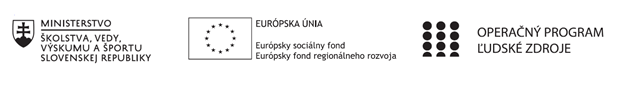 Správa o činnosti pedagogického klubu Príloha:Prezenčná listina zo stretnutia pedagogického klubuPokyny k vyplneniu Správy o činnosti pedagogického klubu:Prijímateľ vypracuje správu ku každému stretnutiu pedagogického klubu samostatne. Prílohou správy je prezenčná listina účastníkov stretnutia pedagogického klubu. V riadku Prioritná os – VzdelávanieV riadku špecifický cieľ – uvedie sa v zmysle zmluvy o poskytnutí nenávratného finančného príspevku (ďalej len "zmluva o NFP")V riadku Prijímateľ -  uvedie sa názov prijímateľa podľa zmluvy o poskytnutí nenávratného finančného príspevku V riadku Názov projektu -  uvedie sa úplný názov projektu podľa zmluvy NFP, nepoužíva sa skrátený názov projektu V riadku Kód projektu ITMS2014+ - uvedie sa kód projektu podľa zmluvy NFPV riadku Názov pedagogického klubu (ďalej aj „klub“) – uvedie sa  názov klubu V riadku Dátum stretnutia/zasadnutia klubu -  uvedie sa aktuálny dátum stretnutia daného klubu učiteľov, ktorý je totožný s dátumom na prezenčnej listineV riadku Miesto stretnutia  pedagogického klubu - uvedie sa miesto stretnutia daného klubu učiteľov, ktorý je totožný s miestom konania na prezenčnej listineV riadku Meno koordinátora pedagogického klubu – uvedie sa celé meno a priezvisko koordinátora klubuV riadku Odkaz na webové sídlo zverejnenej správy – uvedie sa odkaz / link na webovú stránku, kde je správa zverejnenáV riadku  Manažérske zhrnutie – uvedú sa kľúčové slová a stručné zhrnutie stretnutia klubuV riadku Hlavné body, témy stretnutia, zhrnutie priebehu stretnutia -  uvedú sa v bodoch hlavné témy, ktoré boli predmetom stretnutia. Zároveň sa stručne a výstižne popíše priebeh stretnutia klubuV riadku Závery o odporúčania –  uvedú sa závery a odporúčania k témam, ktoré boli predmetom stretnutia V riadku Vypracoval – uvedie sa celé meno a priezvisko osoby, ktorá správu o činnosti vypracovala  V riadku Dátum – uvedie sa dátum vypracovania správy o činnostiV riadku Podpis – osoba, ktorá správu o činnosti vypracovala sa vlastnoručne   podpíšeV riadku Schválil - uvedie sa celé meno a priezvisko osoby, ktorá správu schválila (koordinátor klubu/vedúci klubu učiteľov) V riadku Dátum – uvedie sa dátum schválenia správy o činnostiV riadku Podpis – osoba, ktorá správu o činnosti schválila sa vlastnoručne podpíše.Príloha správy o činnosti pedagogického klubu                                                                                             PREZENČNÁ LISTINAMiesto konania stretnutia: SSOŠ ELBA Smetanova 2 PrešovDátum konania stretnutia: 20. apríl 2022Trvanie stretnutia: od 14,00 hod.	do 17,00 hod.	Zoznam účastníkov/členov pedagogického klubu:Meno prizvaných odborníkov/iných účastníkov, ktorí nie sú členmi pedagogického klubu  a podpis/y:Prioritná osVzdelávanieŠpecifický cieľ1.2.1 Zvýšiť kvalitu odborného vzdelávania a prípravy reflektujúc potreby trhu prácePrijímateľSúkromná stredná odborná škola – ELBA, Smetanová 2, PrešovNázov projektuVzdelávanie 4.0 – prepojenie teórie s praxouKód projektu  ITMS2014+312011ADL9Názov pedagogického klubu Pedagogický klub „podnikavý človek“ – aktívny občan, prierezové témyDátum stretnutia  pedagogického klubu20. apríl 2022Miesto stretnutia  pedagogického klubuSSOŠ ELBA Smetanova 2 PrešovMeno koordinátora pedagogického klubuIng. Valéria JurčováOdkaz na webové sídlo zverejnenej správyhttps://ssoselba.edupage.org/a/pedagogicky-klub-c-2?eqa=dGV4dD10ZXh0L3RleHQzNCZzdWJwYWdlPTE%3DManažérske zhrnutie:Cieľom stretnutia nášho klubu bola diskusia a zdieľanie pedagogických skúseností z oblasti rozvoja komunikačných zručností, argumentácie a kritického myslenia. Spoločne sme na predmetnú tému diskutovali, zdieľali OPS a na záver stretnutia sme tvorili pedagogické odporúčanie.Kľúčové slová: komunikačné metódy, rozvoj komunikačných zručností, kritické myslenie.Hlavné body, témy stretnutia, zhrnutie priebehu stretnutia: Hlavné body:Evokácia.DiskusiaVýmena OPS.Záver.Témy: vzdelávanie 4.0, prepojenie teórie s praxou. Program stretnutia:Úvodná evokácia pedagogických skúseností – asociačný clustering.Diskusný kruh,Výmena OPS -Pyramidový príbeh.Záver a tvorba pedagogického odporúčania.Závery a odporúčania:V rámci analýzy  odbornej literatúry a výmeny OPS sme sa zhodli na nasledujúcich prístupoch a efektívnych metódach  argumentácie využiteľných v pedagogickom procese:Uviedli sme si sedem metód persuázie: metóda prezentovania argumentov; metóda interogatívneho presvedčovania, využíva opytovanie; metodika kladných odpovedí – obsahuje empatickú analýzu, diferencujú- cu analýzu, rezultatívnu analýzu; metodika uplatňovania apelov, ktoré sa chápu aj ako výzva; metodika indirektívneho pôsobenia – využíva bagatelizovanie problému, nepolemizovanie s antitézou; metodika intervenujúcich vplyvov, ktorá sa realizuje pomocou posilňova- nia, zverejňovania, navodzovania; metodika výberu riešenia, navrhovanie vhodných riešení, základ- ným nástrojom je logika, projektovanie budúcnosti. Zdieľali sme aj nasledovné typy argumentov používané pri presviedčaní (najmä emocionálnom): ad hominem – pôsobenie na ľudské city – úlohou je prebudiť u presviedčanej osoby emócie, ktoré zosilňujú mravné pocity, hrdosť, dôstojnosť, solidaritu; apelujú na ľútosť, súcit, skromnosť, úsilie jedinca byť s väčšinou. Rizikom je apelovanie na pocit nenávisti – prináša to viac dysfunkčných efektov. ad ignoranciam – argumenty rátajúce s neinformovanosťou percipientov; ad impossibili – argumenty vychádzajúce z nemožného ad crumenam – argumenty obracajúce sa na silu bohatstva; ex consensu gentum – iba populárne prijímané za pravdivé argumenty; vzdelanie, postoje – čím viac rozumie presvedčovateľ pocitom svojho publika, tým má väčšiu šancu presvedčiť ho o svojom názore; ex silentio – presviedčanie v podobe zamlčania. Úlohy pre rozvoj podnikateľských kompetencií a komunikačných zručností:K jednotlivým druhom argumentov vytvorte príklady, resp. ich vyhľadaj- te v novinách. Zorganizujte diskusiu. Pri príprave na vybranú tému využite vaše vedomosti z odborných článkov, aby argumenty boli dostatočne podložené dôkazmi. Určte moderátora diskusie. Aká je jeho úloha? Pracujte s umeleckým textom. Vymyslite názvy téz, pri ktorých by ste mohli bájku použiť: a) v úvode, b) v závere. Preštylizujte bájku na argumentačný text, resp. vytvorte argument. V závere sme zdieľali skúseností z oblasti najčastejších chýb v komunikácii žiakov:používanie slov s neurčitým významom,porovnávanie bez referencie – „Toto je lepšie riešenie“. Reakcia: „Lepšie než ktoré?“vynechávanie a heslovité vyjadrovanie,hovorenie o možnosti a nemožnosti –„To sa nedá, to nie je možné“; reakcia: „Čo konkrétne vám v tom bráni? Čo by muselo nastať, aby to bolo možné?“automaticky predpokladať nutnosť – „ Treba, musí sa, nesmie sa...“,čítať myšlienky – dopovedanie viet, skákanie do rečí,skrývať sa za generalizátory –„ Každý, nikdy, nikto, všetci“.Odporúčame pokračovať v zdieľaní skúseností s uvedenou témou aj v rámci vzdelávacích oblastíVypracoval (meno, priezvisko)Ing. Valéria JurčováDátum20. apríl 2022PodpisSchválil (meno, priezvisko)Mgr. Romana Birošová, MBADátum21. apríl 2022PodpisPrioritná os:VzdelávanieŠpecifický cieľ:1.2.1. Zvýšiť kvalitu odborného vzdelávania a prípravy reflektujúc potreby trhu prácePrijímateľ:Súkromná stredná odborná škola ELBA Smetanova 2080 05 PrešovNázov projektu:Vzdelávanie 4.0 – prepojenie teórie s praxouKód ITMS projektu:312010ADL9Názov pedagogického klubu:Pedagogický klub „podnikavý človek“ – aktívny občan, prierezové témyč.Meno a priezviskoPodpisInštitúcia1.Miriam BezegováSSOŠ ELBA Smetanova 2 Prešov2.Valéria JurčováSSOŠ ELBA Smetanova 2 Prešov3.Ľudmila LendackáSSOŠ ELBA Smetanova 2 Prešov4.Iryna LeshkoSSOŠ ELBA Smetanova 2 Prešov5.Daniela MitaľováSSOŠ ELBA Smetanova 2 Prešov6.Eduardo SosaSSOŠ ELBA Smetanova 2 Prešovč.Meno a priezviskoPodpisInštitúcia